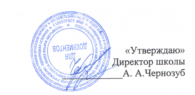 МБОУ «Однолуцкая ООШ имениГероя Советского Союза И. И. Аверьянова»Меню на 08.04.2021 г. для обучающихся 1-4 классов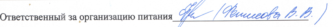 Наименование приёма пищи Наименование блюдаМасса порции(обязательно)Калорийность порции(обязательно)ЦенаЗавтракКаша пшенная150212,78,84Чай с лимоном200612,2Хлеб пшеничный с маслом20/51234,73Яйцо 40(1шт.)638,26Хлеб пшеничный20462,00Обед Салат из белокочанной капусты с морковью1001361,68Суп овощной с фасолью250965,31Каша гречневая рассыпчатая1502534,28Курица в томатном соусе120159,412,36Кисель из сухого концентрата 2001031,83Хлеб ржаной 50871,93Хлеб пшеничный20462,00ИТОГО:55,42